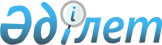 О внесении дополнений в решение Атырауского городского маслихата от 3 февраля 2014 года № 175 “Об установлении перечня памятных дат и праздничных дней, кратности оказания социальной помощи и установление размера социальной помощи для отдельно взятой категории получателей”
					
			Утративший силу
			
			
		
					Решение Атырауского городского маслихата Атырауской области от 19 июня 2015 года № 279. Зарегистрировано Департаментом юстиции Атырауской области 03 июля 2015 года № 3242. Утратило силу решением Атырауского городского маслихата Атырауской области от 24 мая 2022 года № 166
      Сноска. Утратило силу решением Атырауского городского маслихата Атырауской области от 24.05.2022 года № 166 (вводится в действие по истечении десяти календарных дней после дня его первого официального опубликования).
      В соответствии со статьей 6 Закона Республики Казахстан от 23 января 2001 года "О местном государственном управлении и самоуправлении в Республике Казахстан", статьей 21 Закона Республики Казахстан от 24 марта 1998 года "О нормативных правовых актах" и рассмотрев постановление городского акимата от 11 июня 2015 года № 832, Атырауский городской маслихат РЕШИЛ:
      1.  Внести в решение Атырауского городского маслихата от 3 февраля 2014 года № 175 "Об установлении перечня памятных дат и праздничных дней, кратности оказания социальной помощи и установление размера социальной помощи для отдельно взятой категории получателей" (зарегистрировано в реестре государственной регистрации нормативных правовых актов за № 2856, опубликовано 10 апреля 2014 года в газете "Прикаспийская коммуна") следующие дополнения:


      приложение 2 решения дополнить строками "13, 14" согласно приложению к настоящему решению.
      2.  Контроль за исполнением настоящего решения возложить на постоянную комисcию (Б. Шеркешбаева) по вопросам социальной защиты населения, здравоохранения, образования, культуры, по делам молодежи и спорта, по делам женщин и семейно–демографической политики.

      3.  Настоящее решение вступает в силу со дня государственной регистрации в органах юстиции и вводится в действие по истечении десяти календарных дней после дня его первого официального опубликования.

 Размер социальной помощи для отдельно взятой категории получателей социальной помощи к памятным датам и праздничным дням
					© 2012. РГП на ПХВ «Институт законодательства и правовой информации Республики Казахстан» Министерства юстиции Республики Казахстан
				
      Председатель XXХIV сессии,секретарь городского маслихата

Б. Казиманов
Приложение к решению городского маслихата от 19 июня 2015 года № 279
13 
Лицам проработавшим (прослужившим) не менее шести месяцев с 22 июня 1941 года по 9 мая 1945 года
День Победы
25000
14 
Женам (мужьям) умерших инвалидов Великой Отечественной войны, которые не вступили в другой брак
День Победы
25000